6º) Colaborações   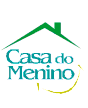 Legião de Assistência Cristã LAC______________________________________________________________________Av. Nenê Sabino 160 - Santa Marta - 38055-500 - Uberaba  - MGFone (34) 3313-7863 – E-mail: casadomenino@yahoo.com.br www.casadomenino.comTERMO DE COMPROMISSOEu__________________________________________________, Endereço ______________________________________ nº____,   Bairro_________________Cidade________________________, CPF nº_______________________Telefone_________________,Comprometo-me a contribuir com a Casa do Menino, entidade filantrópica mantida pela  Legião de Assistência Cristã – LAC - CNPJ: 25.440.900/0001- 80 e situada a Avenida Nenê Sabino, 160 –Bairro Santa Marta – Uberaba – MG, com a quantia de R$____________________, (  ) mensal, (  ) semestral, (  ) anual , da seguinte forma:(   ) depósito na agência da Caixa Econômica Federal – Ag. 0160 – C.C. 501.139-1 – depósito identificado(   ) CODAU (débito em conta de água)(  ) Pagamento através do cobrador da Casa do Menino no endereço citado acimaFirmo meu compromisso a partir desta data.Uberaba, ____/____/______  _________________________Assinatura